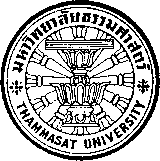                                      ใบขอดำเนินการซื้อ/จ้าง                                           คณะศิลปศาสตร์  มหาวิทยาลัยธรรมศาสตร์   เรียน  หัวหน้างานทั่วไปคณะศิลปศาสตร์ด้วย  ข้าพเจ้า ….....................................................................................................................................................……ภาควิชา/งาน/โครงการพิเศษ.....…........................................................................................................................……มีความประสงค์     ซื้อวัสดุ/ครุภัณฑ์ 	 จ้างซ่อม/ทำ 		 แนบใบเสนอราคามาด้วยแล้ว      แนบรายละเอียดวัสดุ/ครุภัณฑ์  ยืมเงินทดรองจ่าย    กรณีสำรองจ่าย ผู้สำรองจ่าย.............................................  แนบใบเสร็จรับเงินจำนวน............ฉบับเหตุผลที่    ซื้อ   	 ซ่อม/จ้าง   เพื่อทดแทนของเดิมที่หมด/ชำรุด   เพื่อใช้ในการเรียนการสอน   อื่นๆ (โปรดระบุ).....................................................................จากงบประมาณ    งบรายได้หน่วยงาน   งบอุดหนุนปริญญาตรี   งบอุดหนุนบัณฑิตศึกษา  งบกองทุนค่าธรรมเนียมการศึกษาฯ         งบโครงการผลิตทันตแพทย์เพิ่มของ สกอ. ประจำปี.............   งบโครงการเร่งรัดผลิตบัณฑิตสาขาวิชาที่ขาดแคลน ประจำปี…………… งบโครงการผลิตแพทย์เพิ่มแห่งประเทศไทย  ประจำปี........   ………………………………………………….…………………………………………..…หมวด............................................................................ รายการ ..........................................................................................................................		จึงเรียนมาเพื่อโปรดดำเนินการต่อไปด้วยลงชื่อ.............................................................. (ผู้เสนอฯ)   								             (...................................................)		                                         .........../.............../........................................................................................................   .................................................................................................................................................................................. ลงชื่อผู้แต่งตั้ง ……………………………………………………	          รองคณบดี/ผู้ช่วยคณบดี………………..…………………………………………………….                                (.....................................................)	  หัวหน้าภาควิชาโครงการ………………………...………………………..…………………          	        ..…………. / ………..……. / ………….	  ประธานโครงการ/ผู้อำนวยการ…………………………………………………………….  หัวหน้างาน........................................................................................…………หมายเหตุ : - กรณีจัดซื้อ/จ้าง ไม่เกิน  10,000.- บาท   แต่งตั้งกรรมการตรวจรับ/จ้าง  1  ท่าน  	   - กรณีจัดซื้อ/จ้าง เกิน    10,000.- บาท   แต่งตั้งกรรมการตรวจรับ/จ้าง  3  ท่าน                - กรณีจัดซื้อ/จ้าง เกิน  200,000.- บาท    ต้องดำเนินการโดยวิธีสอบราคา          เรียน  หัวหน้างานนโยบายและแผน  		เพื่อโปรดดำเนินการผูกพันงบประมาณต่อไปด้วย  จักขอบคุณยิ่ง							                                      งานพัสดุ  ศศ.รายการรายละเอียด/รูปแบบสถานที่ส่งของจำนวนเงินรวมทั้งสิ้น                                          บาท